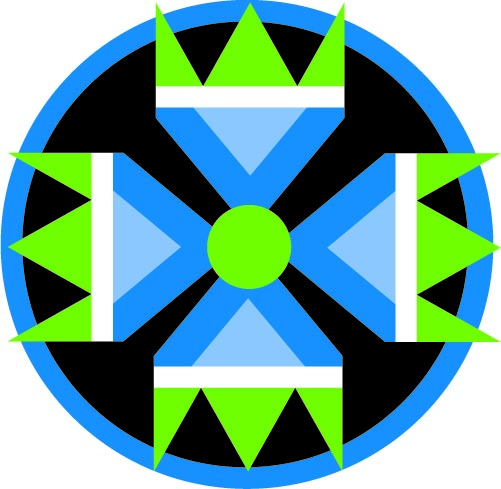 HoChunk Community Development Corporation (HCCDC) is seeking applicants for a Tenant Services Coordinator position open at our office in Winnebago, NE. The Coordinator will perform direct services to tenants of Low Income Tax Credit properties under management by HCCDC. KEY DUTIES will include:Assisting low-income households in establishing eligibility for affordable rental housingEnsure compliance with all Fair Housing requirementsProviding information/education regarding tenants’ rights and responsibilities under Tribal Code and Nebraska Landlord Tenant guidelinesCoordinating maintenance, upkeep, and repair of propertiesEnsuring compliance with leases, tenant handbook, and requirements associated with the Low Income Tax Credit programAssisting tenants with budgeting, financial literacy, and credit coaching
QUALIFICATIONS:  Associates Degree in public administration, human services, education or related field is preferred. Experience may substitute for degree. Prefer at least two years experience in direct client service, property management/maintenance, or project administration. Applicant should be familiar with landlord/tenant law and basic property maintenance. Excellent customer service skills required. Should have effective oral and written communication skills, computer literate, ability to work effectively with public and private sector.TO APPLY:Contact Brian Mathers, HCCDC Executive Director at (402) 878-2192 to request full job description and HCCDC employment application. Or email Mr. Mathers at bmathers@hochunkcdc.org   Applicants will need to provide a completed employment application form, resume, and cover letter. Position will remain open until filled. HCCDC is an Equal Opportunity Employer.